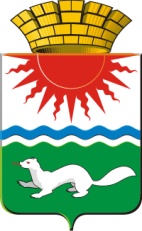  АДМИНИСТРАЦИЯ  СОСЬВИНСКОГО ГОРОДСКОГО ОКРУГАПОСТАНОВЛЕНИЕот  30.12.2019  № 952п.г.т. СосьваО проведении капитального ремонта общего имущества в многоквартирных домах Сосьвинского городского округа в 2020 годуВ соответствии с частью 6 статьи 189 Жилищного кодекса Российской Федерации, подпунктом 5 статьи 6, пунктом 5 статьи 22 Закона Свердловской области от 19.12. 2013 № 127-ОЗ «Об обеспечении проведения капитального ремонта общего имущества в многоквартирных домах на территории Свердловской области», Постановлением Правительства Свердловской области от 22.04.2014 № 306-ПП «Об утверждении Региональной программы капитального ремонта общего имущества в многоквартирных домах Свердловской области на 2015-2044 годы» (далее – Региональная программа), в целях обеспечения проведения капитального ремонта общего имущества в многоквартирных домах, собственники помещений в которых формируют фонд капитального ремонта на счете, счетах регионального оператора, руководствуясь статьями 27, 30, 45 Устава Сосьвинского городского округа, администрация Сосьвинского городского округаПОСТАНОВЛЯЕТ:1. Провести в 2020 году, в соответствии с Региональной программой и предложениями регионального оператора, капитальный ремонт общего имущества в многоквартирных домах Сосьвинского городского округа, собственники помещений которых формируют фонд капитального ремонта на счете, счетах регионального оператора, и не приняли в сроки, установленные в части 4 статьи 189 Жилищного кодекса Российской Федерации, на общем собрании решение о проведении капитального ремонта общего имущества в этом многоквартирном доме, согласно приложения (прилагается).2. Назначить ответственным должностным лицом за участие в приемке и согласование актов приемки оказанных услуг и (или) выполненных работ по капитальному ремонту общего имущества в многоквартирных домах Сосьвинского городского округа, собственники помещений которых формируют фонд капитального ремонта на счете, счетах регионального оператора, заместителя председателя Отраслевого органа администрации Сосьвинского городского округа «Комитет  по ЖКХ,  строительству, энергетике, транспорту и связи» Ворошилову Анастасию Анатольевну.3. Исполняющему обязанности председателя Отраслевого органа администрации Сосьвинского городского округа «Комитет  по ЖКХ,  строительству, энергетике, транспорту и связи» (Манзыркова Е.Ю.) направить заверенную в установленном законодательством порядке копию настоящего постановления в адрес Регионального Фонда содействия капитальному ремонту общего имущества в многоквартирных домах Свердловской области в течение одного рабочего дня с момента его подписания.4. Настоящее постановление опубликовать в газете «Серовский рабочий» и разместить на официальном сайте администрации Сосьвинского городского округа.5. Контроль выполнения настоящего постановления оставляю за собой.Глава Сосьвинского городского округа                                                                                    Г.Н. Макаров